附件2：会场周边酒店信息及交通指南天津实验中学位置示意图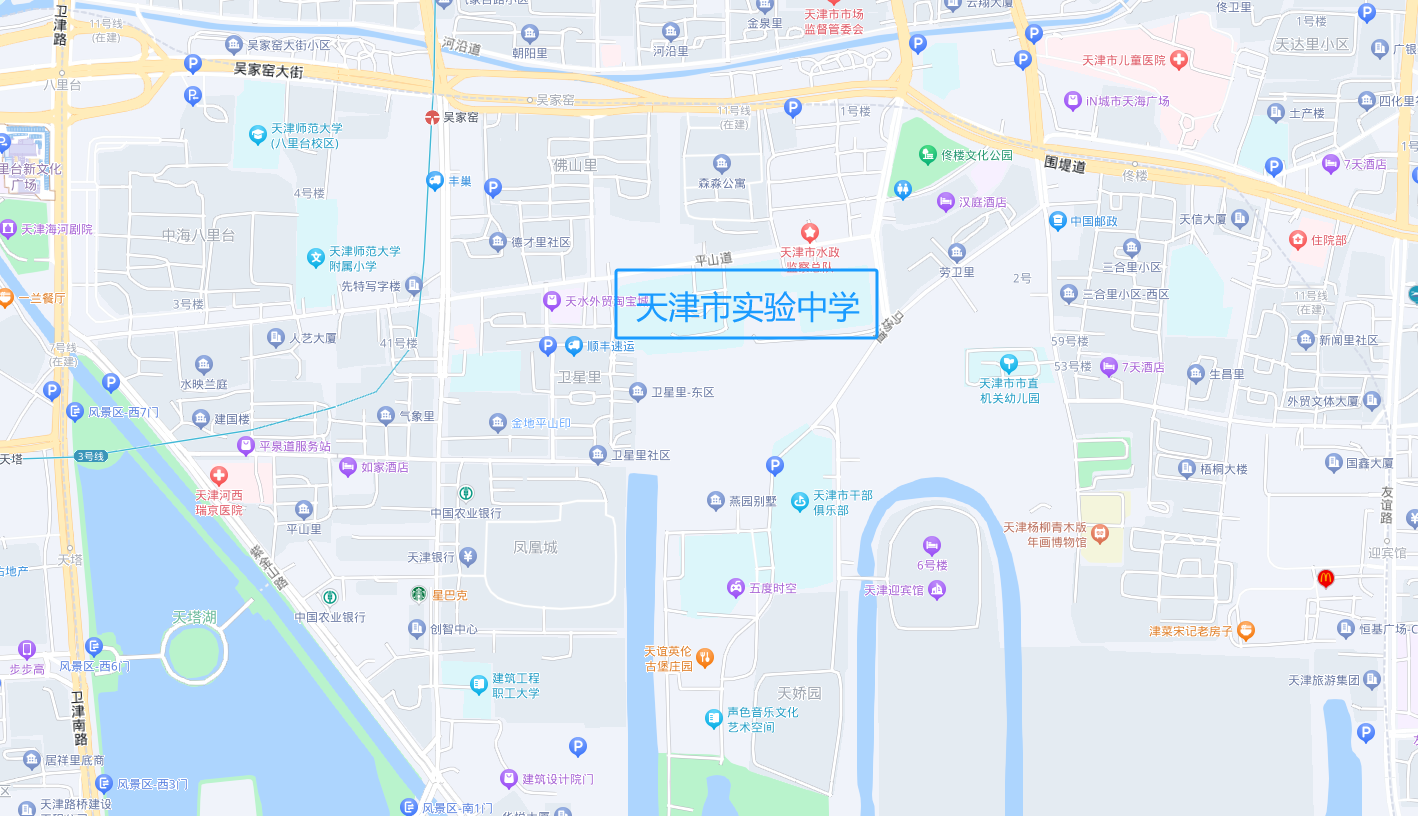 会场地点：天津市实验中学地    址：天津市河西区平山道1号乘 车 路 线 指 南1.天津滨海国际机场轨道交通2号线（曹庄方向） →在天津站换乘  →轨道交通3号线（南站方向） →吴家窑站（D口）出    轨道交通2号线（曹庄方向） →在靖江路站换乘  → 轨道交通5号线  →在西南楼站（B口）出  →西楼站换乘 175路/95路/855路 →儿童医院站下车  2.天津站 轨道交通3号线 → 吴家窑站（D口）出    951路 →在贵州路天和医院下车35路→气象台路德才里站下车    13路 →儿童医院站下车3.天津西站 轨道交通1号线（双桥河方向） →在营口道换乘 → 轨道交通3号线（南站方向）→吴家窑站（D口）出    轨道交通6号线（渌水道方向） →在红旗南路站换乘 → 轨道交通3号线（小淀方向）→吴家窑站（D口）出    4.天津南站 轨道交通3号线（小淀方向） →吴家窑站（D口）出    707路 →在天津图书馆站换乘 95路/831路/902路 → 在佟楼站下车   名称地址电话房型参考价格大约距离云颐自在酒店(天津奥体中心水上公园店)天津市河西区宾水道18号周经理 17678035321双标间400元（含双早）距离天津实验中学2.5公里，大约14分钟云颐自在酒店(天津奥体中心水上公园店)天津市河西区宾水道18号周经理 17678035321普通大床房370元（含单早）距离天津实验中学2.5公里，大约14分钟天津丽呈华廷酒店天津市河西区天塔道1号张经理 18222181101双标间420元（含双早）距离天津实验中学2.3公里，大约18分钟天津丽呈华廷酒店天津市河西区天塔道1号张经理 18222181101普通大床房380元（含单早）距离天津实验中学2.3公里，大约18分钟天津燕园国际大酒店天津市河西区紫金山路31号张经理 13512470671双标间450元（含双早）距离天津实验中学1.7公里，大约8分钟天津燕园国际大酒店天津市河西区紫金山路31号张经理 13512470671普通大床房400元（含单早）距离天津实验中学1.7公里，大约8分钟